Na zahtev(pitanje)potencijalnih ponuđača, ovim putem dostavljamo tražena pojašnjenja ( odgovor) u vezi JNMV 5/16, materijal za molerske I zidarske radove na tekućem održavanju zgrade.Pitanje: Pozicija br. 53-kondor 5mm na tržištu ne postoji; postoji kondor 3 mm I kondor 4mm u debljini od 5mm postoji kondorflex P-5Odgovor: 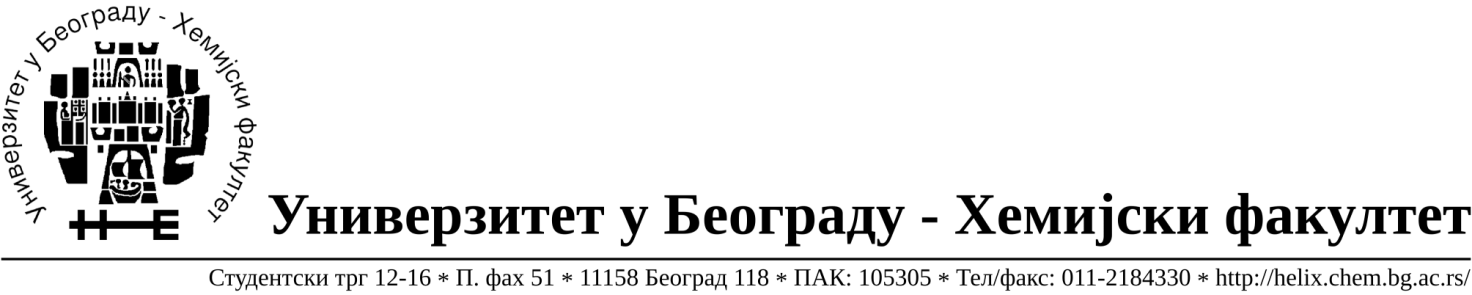 Позиција  53 пишеТреба да пишеPitanje: pozicija broj 97- stirodur se prodaje na m2 i m3, cena za m4 se ne može datiOdgovor: - позиције 95,96 и 97 пишеТреба да пишеU Beogradu, 18.02.2016.god.53кондор 5 мм (10м2)ком53кондорфлекс 5 мм (10м2)ком95стирoдур табла 2 цмм296стирoпoр табла 3 цмм397стирoпoр табла 5 цмм495стирoдур табла 2 цмм296стирoпoр табла 3 цмм297стирoпoр табла 5 цмм2